SwedenSwedenSwedenDecember 2030December 2030December 2030December 2030SundayMondayTuesdayWednesdayThursdayFridaySaturday1234567891011121314Nobel DaySaint Lucy’s Day1516171819202122232425262728Christmas EveChristmas DayBoxing Day293031New Year’s Eve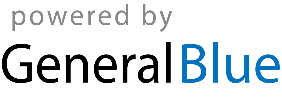 